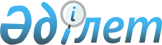 Ғабит Мүсірепов атындағы ауданы мәслихатының 2020 жылғы 8 қаңтардағы № 56-11 "2020-2022 жылдарға арналған Ғабит Мүсірепов атындағы ауданы Рузаев ауылдық округінің бюджетін бекіту туралы" шешіміне өзгерістер енгізу туралыСолтүстік Қазақстан облысы Ғабит Мүсірепов атындағы ауданы мәслихатының 2020 жылғы 5 қарашадағы № 68-5 шешімі. Солтүстік Қазақстан облысының Әділет департаментінде 2020 жылғы 9 қарашада № 6638 болып тіркелді
      Қазақстан Республикасының 2008 жылғы 4 желтоқсандағы Бюджет кодексінің 109-1-бабына, Қазақстан Республикасының 2001 жылғы 23 қаңтардағы "Қазақстан Республикасындағы жергілікті мемлекеттік басқару және өзін-өзі басқару туралы" Заңының 6-бабы 1-тармағы 1) тармақшасына сәйкес, Солтүстік Қазақстан облысы Ғабит Мүсірепов атындағы ауданының мәслихаты ШЕШІМ ҚАБЫЛДАДЫ:
      1. Солтүстік Қазақстан облысы Ғабит Мүсірепов атындағы ауданы мәслихатының "2020-2022 жылдарға арналған Ғабит Мүсірепов атындағы ауданы Рузаев ауылдық округінің бюджетін бекіту туралы" 2020 жылғы 8 қаңтардағы № 56-11 шешіміне (2020 жылғы 20 қаңтарда Қазақстан Республикасы нормативтік құқықтық актілерінің электрондық түрдегі эталондық бақылау банкінде жарияланды, Нормативтік құқықтық актілерді мемлекеттік тіркеу тізілімінде № 5898 болып тіркелді) келесі өзгерістер енгізілсін:
      1-тармақ жаңа редакцияда жазылсын:
      "1. 2020-2022 жылдарға арналған Ғабит Мүсірепов атындағы ауданы Рузаев ауылдық округінің бюджеті осы шешімге тиісінше 1, 2 және 3-қосымшаларға сәйкес, соның ішінде 2020 жылға келесі көлемдерде бекітілсін:
      1) кірістер – 127 525,8 мың теңге:
      салықтық түсімдер – 17 820 мың теңге;
      салықтық емес түсімдер – 0;
      негізгі капиталды сатудан түсетін түсімдер – 0;
      трансферттер түсімі – 109 705,8 мың теңге;
      2) шығындар – 155 220,5 мың теңге;
      3) таза бюджеттік кредиттеу – 0:
      бюджеттік кредиттер – 0;
      бюджеттік кредиттерді өтеу – 0;
      4) қаржы активтерімен операциялар бойынша сальдо – 0:
      қаржы активтерін сатып алу – 0;
      мемлекеттің қаржы активтерін сатудан түсетін түсімдер – 0;
      5) бюджет тапшылығы (профициті) – -30 694,7 мың теңге;
      6) бюджет тапшылығын қаржыландыру (профицитін пайдалану) – 30 694,7 мың теңге:
      қарыздар түсімі – 25 000 мың теңге;
      қарыздарды өтеу – 0;
      бюджет қаражатының пайдаланылатын қалдықтары – 5 694,7 мың теңге.";
      көрсетілген шешімнің 1-қосымшасы осы шешімнің қосымшасына сәйкес жаңа редакцияда жазылсын.
      2. Осы шешім 2020 жылғы 1 қаңтардан бастап қолданысқа енгізіледі. 2020 жылға арналған Ғабит Мүсірепов атындағы ауданы Рузаев ауылдық округінің бюджеті
					© 2012. Қазақстан Республикасы Әділет министрлігінің «Қазақстан Республикасының Заңнама және құқықтық ақпарат институты» ШЖҚ РМК
				
      Солтүстік Қазақстан облысы
Ғабит Мүсірепов атындағы ауданы
мәслихатының сессиясының төрағасы 

И.Шаймерденов

      Солтүстік Қазақстан облысы
Ғабит Мүсірепов атындағы ауданы
мәслихатының хатшысы 

Е.Адильбеков
Солтүстік Қазақстан облысыҒабит Мүсірепов атындағыауданы мәслихатының2020 жылғы 5 қарашасы№ 68-5 шешімінеқосымшаСолтүстік Қазақстан облысыҒабит Мүсірепов атындағыауданы мәслихатының2020 жылғы 8 қаңтардағы№ 56-11 шешіміне1-қосымша
Санаты
Сыныбы
Кіші Сыныбы
Атауы
Сома (мың теңге)
1. Кiрiстер
127 525,8
1
Салықтық түсімдер
17 820
01
Табыс салығы
4 000
2
Жеке табыс салығы
4 000
04
Меншiкке салынатын салықтар
13 820
1
Мүлiкке салынатын салықтар
120
3
Жер салығы
900
4
Көлiк құралдарына салынатын салық
12 800
2
Салықтық емес түсімдер
0
3
Негізгі капиталды сатудан түсетін түсімдер
0
4
Трансферттердің түсімдері
109 705,8
02
Мемлекеттік басқарудың жоғары тұрған органдарынан түсетін трансферттер
109 705,8
3
Аудандық (облыстық маңызы бар қаланың) бюджетінен түсетін трансферттер
109 705,8
Функцио-налдық топ
Бюд-жеттік бағдар-лама-лардың әкімшісі
Бағдар-лама
Атауы
2. Шығындар
158 220,5
01
Жалпы сипаттағы мемлекеттік қызметтер
41 097,7
124
Аудандық маңызы бар қала, ауыл, кент, ауылдық округ әкімінің аппараты
41 097,7
001
Аудандық маңызы бар қала, ауыл, кент, ауылдық округ әкімінің қызметін қамтамасыз ету жөніндегі қызметтер
40 877,7
022
Мемлекеттік органның күрделі шығыстары
220
07
Тұрғын үй-коммуналдық шаруашылық
33 800,8
124
Аудандық маңызы бар қала, ауыл, кент, ауылдық округ әкімінің аппараты
33 800,8
008
Елдi мекендердегі көшелердi жарықтандыру
14 200
009
Елді мекендердің санитариясын қамтамасыз ету
1 250
010
Жерлеу орындарын күтіп-ұстау және туысы жоқ адамдарды жерлеу
500
011
Елді мекендерді абаттандыру мен көгалдандыру
8 400,8
014
Елді мекендерді сумен қамтамасыз етуді ұйымдастыру
9 450
12
Көлік және коммуникация
82 822
 124
Аудандық маңызы бар қала, ауыл, кент, ауылдық округ әкімінің аппараты
82 822
013
Аудандық маңызы бар қалаларда, ауылдарда, кенттерде, ауылдық округтерде автомобиль жолдарының жұмыс істеуін қамтамасыз ету
82 822
13
Басқалар
 500
124
Аудандық маңызы бар қала, ауыл, кент, ауылдық округ әкімінің аппараты
 500
040
Өңірлерді дамытудың 2025 жылға дейінгі мемлекеттік бағдарламасы шеңберінде өңірлерді экономикалық дамытуға жәрдемдесу бойынша шараларды іске асыруға ауылдық елді мекендерді жайластыруды шешуге арналған іс-шараларды іске асыру
 500
3. Таза бюджеттік кредиттеу
0
Бюджеттік кредиттер
0
Санаты
Сыныбы
Кіші сыныбы
Атауы
Сома (мың теңге)
Бюджеттік кредиттерді өтеу
0
4. Қаржы активтерiмен операциялар бойынша сальдо
0
Қаржы активтерін сатып алу
0
Мемлекеттің қаржы активтерін сатудан түсетін түсімдер
0
5. Бюджет тапшылығы (профициті)
-30 694,7
6. Бюджеттің тапшылығын қаржыландыру (профицитін пайдалану) 
30 694,7
 7
Қарыздар түсімдері
25 000
01
Мемлекеттік іщкі қарыздар
25 000
2
Қарыз алу келісім шарттары
25 000
Қарыздарды өтеу
0
8
Бюджет қаражатының пайдаланылатын қалдықтары
5 694,7
01
Бюджет қаражатының қалдықтары
5 694,7
1
Бюджет қаражатының бос қалдықтары
5 694,7